Третий раздел «Есть только миг…».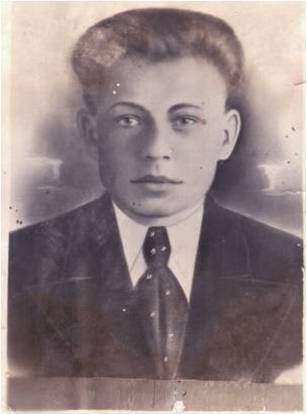 Бильдюгов Николай Филипович. Погиб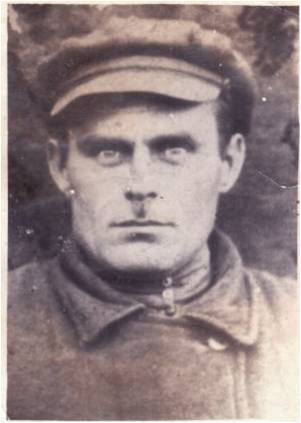 Бильдюгов Павел Васильевич. Рядовой. Погиб в 1942 году в п.Дидымши Орджоникидзевского края.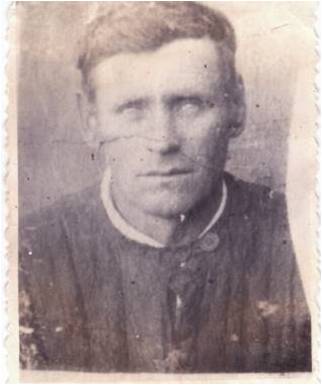 Бильдюгов Филипп Васильевич. Родился в 1891 году. Рядовой. Пропал без вести в 1943 году.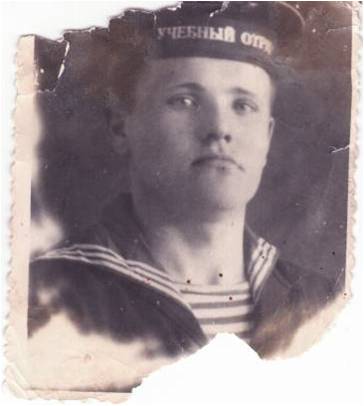 Бровко Николай Михайлович. Погиб.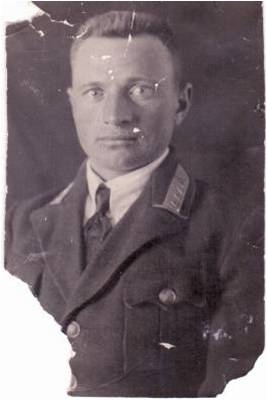 Вельготченко Константин Стефанович. Родился в 1913 году. Пропал без вести в 1944году.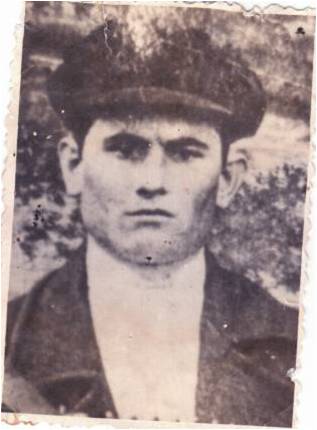 Горячуха Федор Карпович. Погиб в 1941 году.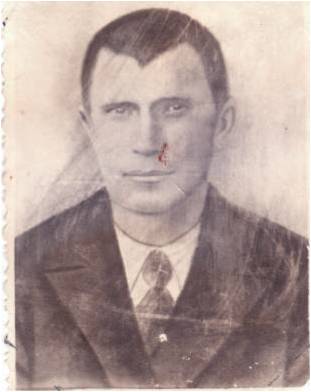 Дениченко Степан Иванович. Родился в 1907 году. Рядовой. В 1943 году пропал без вести.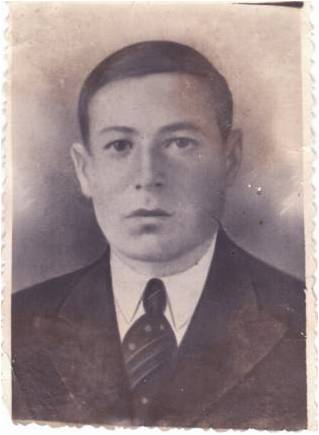 Зубенко Степан Петрович Родился в 1916году, рядовой, в 1943 году пропал без вести.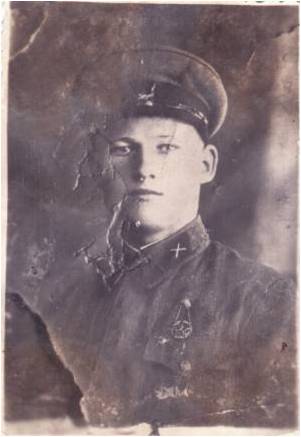 Илющенко Александр Свиридович. Родился в 1918 году. Рядовой. Погиб в 1942году.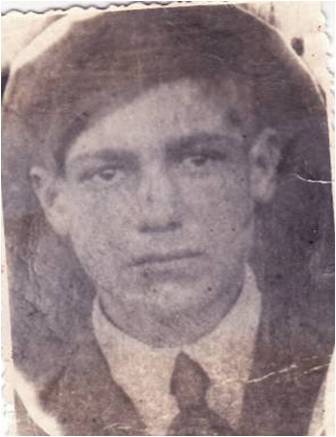 Илющенко Григорий Свиридович. Родился в 1916 году. Рядовой. Пропал без вести в 1945 году.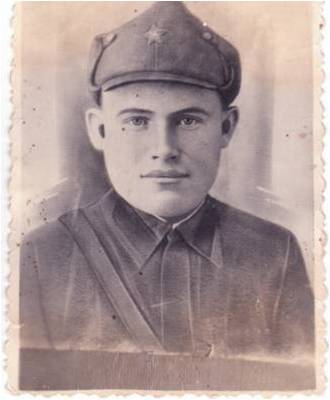 Калашников Михаил Иванович Родился в 1923 году. Рядовой.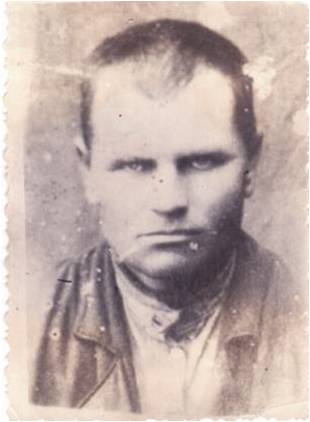 Кирпичёв Павел Прокофьевич. Родился в 1903 году.Рядовой.Пропал без вести в 1943 году.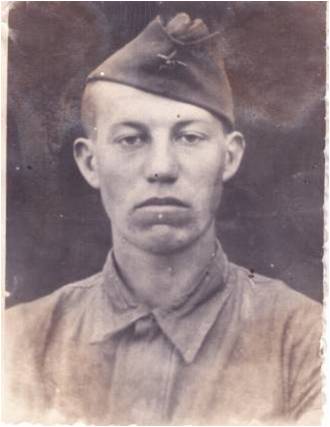 Кияшко Иван Матвеевич.Родился в 1923 году.Старший сержант.Пропал без вести в 1943 году.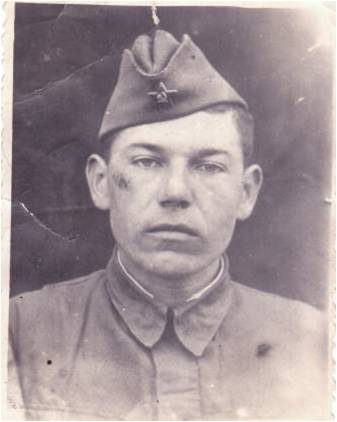 Кияшко Фёдор Матвеевич. Родился в 1921 году.Рядовой. Пропал без вести в 1943 году.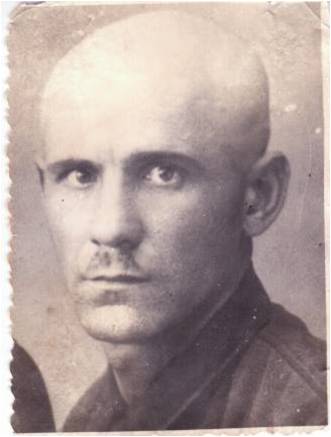 Коржов Иван Демидович. Родился в 1921.Рядовой.Пропал без вести в 1943 году.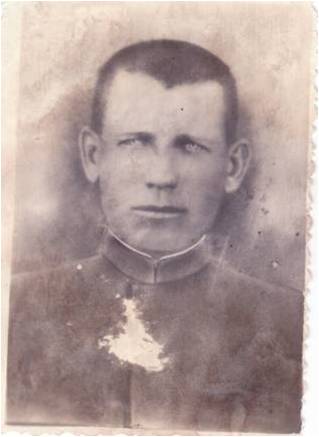 Коцуров Федор Дмитриевич. Родился в 1923году.Рядовой.Пропал без вести в 1943 году.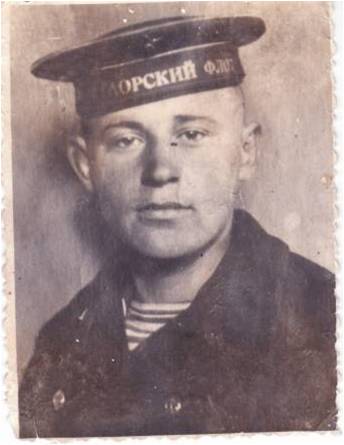 Крайнюков Андрей Васильевич. Родился в 1920 году. Ушел на фронт в 1941 году. Погиб.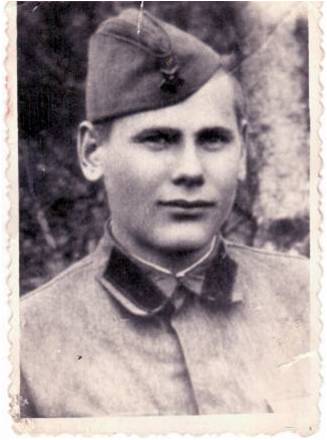 Линецкий Алексей Захарович. Родился в 1920 году. Сержант. Был ранен, лежал в госпитале в Кривом Роге. Пропал без вести в 1943 году.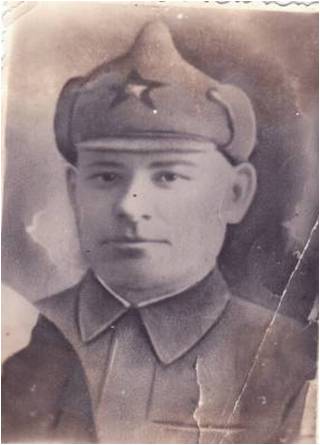 Линецкий Андрей Стефанович. Родился в 1908 году. Служил в разведке с августа 1941 года. Погиб под Ростовом в 1944 году.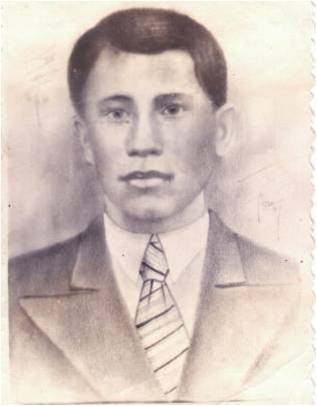 Липка Афанасий Андреевич. Рядовой. Пропал без вести.1943году.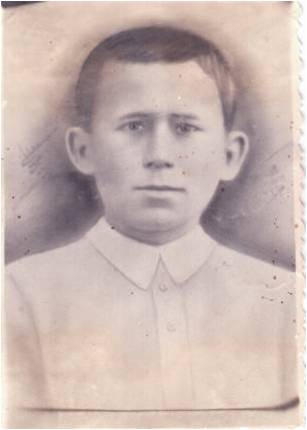 Липка Павел  Андреевич. Родился в 1913 году. Рядовой. Пропал без вести в 1943 году.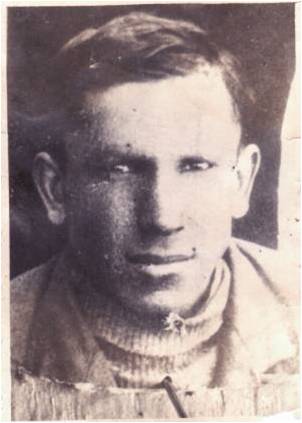 Липко Иван Андреевич. Родился в 1915.Рядовой.Погиб в 1941 году.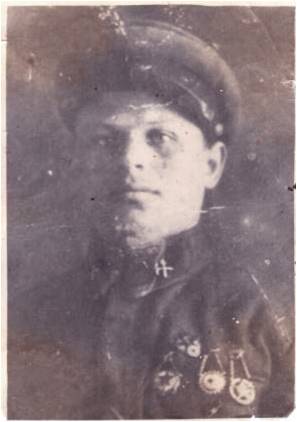 Осипов Федор Федорович. Погиб.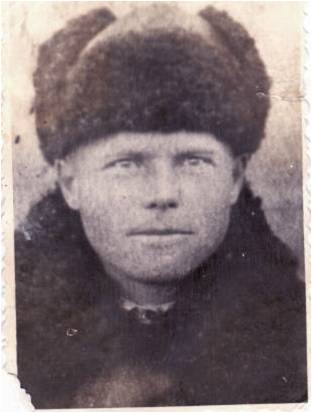 Пархоменко Яков Васильевич. Родился в 1903 году. Рядовой. Участвовал в боях под Воронежем. Погиб под Сталинградом в 1943 году.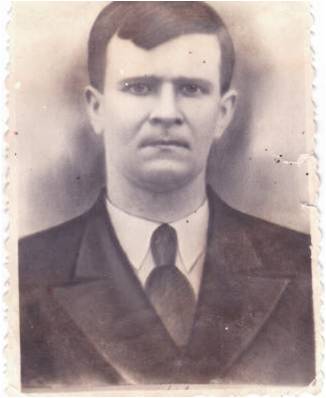 Покладиев Василий Иванович. Родился в 1915 году. Рядовой. Погиб в бою в селе Б.Белозерка Запорожской области в 1943 году.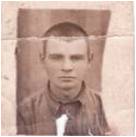 Пятаков Тимофей Семенович Родился в 1916 году. Рядовой. Пропал без вести в 1942году.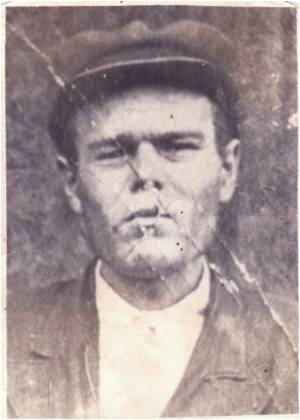 Романенко Стефан Константинович. Родился в 1903 году. Рядовой, пропал без вести в 1943 году.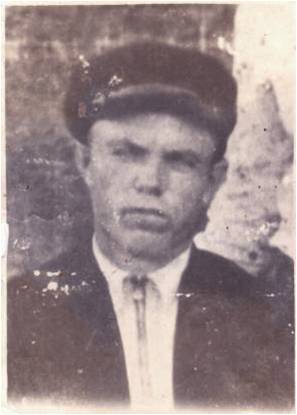 Ромоданов Иван Михайлович. Погиб 1 сентября 1941 года на реке Миус под Таганрогом.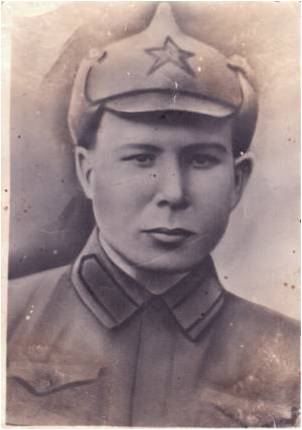 Сизенко Иван Николаевич. Родился в 1921 году. Сержант. В 1943 году пропал без вести.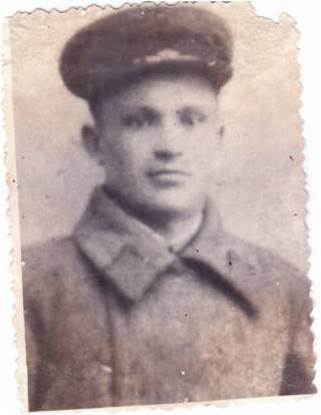 Сиренко Семён Максимович. Родился в 1921 году. Рядовой. Пропал без вести в 1942 году.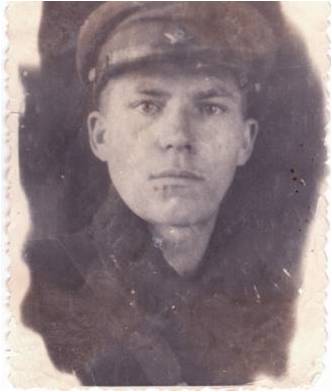 Стародубов Пантелей Андреевич Родился в 1919 году. Рядовой.  В 1943 году погиб в бою в х. Новая Александровка Ростовской области.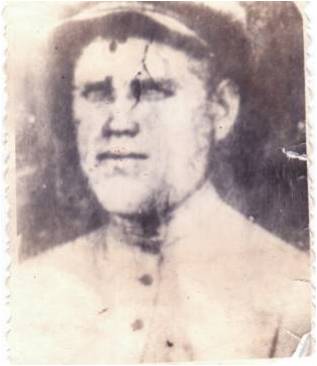 Фоменко Степан Трофимович. Ефрейтор. Погиб в бою в х.Подгорный Краснодарского края в 1943 году.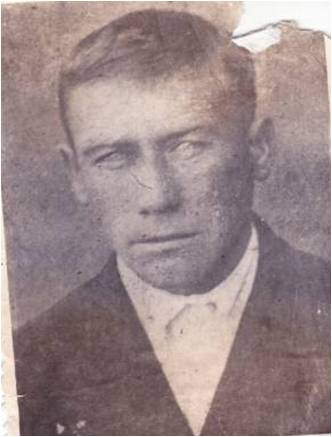 Шаповалов Федор Григорьевич. Родился в1905 году. Сержант. Пропал без вести.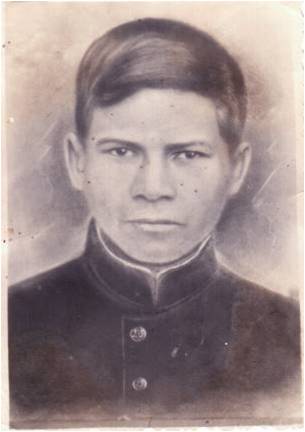 Шевченко Александр Павлович. Родился в 1925 году. Сержант. Погиб в Латвии в 1945 году.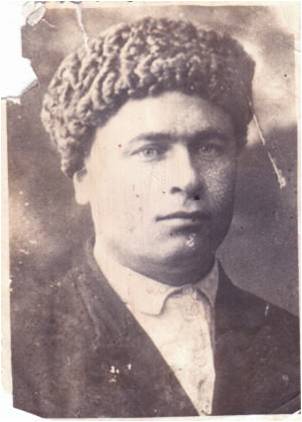 Шрамко  Николай Евдокимович. Родился в 1906 году. Рядовой. Пропал без вести в 1943 году.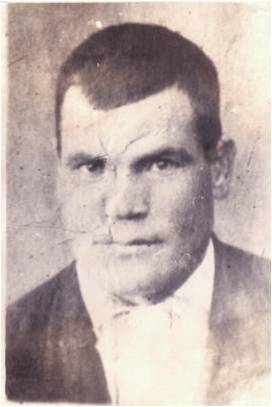 Штепа Иван Кононович . Родился в 1905 году. Рядовой. Пропал без вести в 1941 году.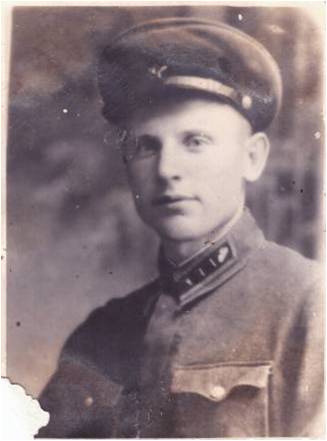 Штепа Иван Маркиянович. Погиб.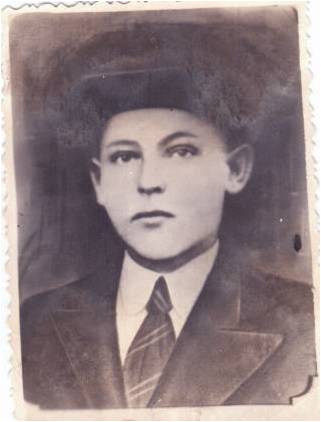 Штепа Михаил  Маркиянович. Рядовой, в 1943 году пропал без вести.